Wiki-opdracht1.Onderwerpsverkenning Artikel: Begeleid wonen van volwassenen met een lichte mentale handicap.Hoofdstuk: Begeleid wonen: een analyse van definitiesMijn artikel gaat over begeleid wonen van jong volwassenen met een lichte mentale handicap. Het komt vanuit het boek “Begeleid wonen van volwassenen met een lichte handicap” en is geschreven door Geert Van Hove. In het hoofdstuk komen er verschillende punten aanbod zoals de doelgroep, de bedoelingen, de hulpvraag, het hulpaanbod en de woonvormen. Wie schreef dit artikel?De auteur die het boek “Begeleid wonen van volwassenen me een lichte mentale handicap” geschreven heeft is Geert Van Hove. In het boek geven ze een korte beschrijving van de auteur. Geert Van Hove is doctor in de orthopedagogie. Hij is ook wetenschappelijk medewerker aan de vakgroep orthopedagogiek van de universiteit Gent.  Wat vind je verder op internet over de auteur(s), zijn werkplek…?Op in het internet vond ik meteen de site waar hij werkt namelijk de universiteit van Gent. Verder heb ik ook informatie gevonden over welke vakken hij heeft. Hij doceert het vakgebied ‘Disability Studies’ en ‘Inclusief Onderwijs’ aan de universiteit Gent en ook aan de Vrije universiteit Brussel.http://www.ugent.be/nl/@@people?ugentid=801000488996 Wat heeft de auteur nog geschreven?Geert Van Hove heeft verschillende boeken geschreven. Naast het boek “Begeleid wonen van jong volwassenen met een lichte mentale handicap” heeft hij ook het boek “Het recht van alle kinderen (1999)” geschreven. Samen met Diane Smet heeft hij ook het boek “Ouders met een verstandelijke beperking” geschreven. Daarnaast schrijft Geert Van Hove nog verschillende teksten zoals “Dialoog en samenwerking met ouders van kinderen met speciale noden”. Verder heeft hij ook nog samen met Erik De Belie het boek “ouderschap onder druk” geschreven. Structuur van het artikel:Het boek heeft een duidelijke structuur. Het boek is opgedeeld in verschillende hoofdstukken. Het boek bevat grote titels en tussentitels zo is de structuur heel duidelijk. De grote titel is Begeleid wonen: een analyse van definities en die is onderverdeeld in verschillende tussentitels namelijk de doelgroep, bedoelingen, hulpvraag, hulpaanbod, woonvormen, van doelstelling naar bedoelingen, de evolutie van het concept “doelstelling”, van “zelfstandigheid” naar “zo zelfstandig mogelijk”, minimale rationaliteit en minimale moraliteit, eigen omschrijving van de bedoeling van het begeleid wonen en pijlers waarop diensten begeleid wonen steunen. Wat mij tijdens het lezen verder opviel is dat er veel namen van belangrijke personen tussen haakjes staan en die vindt je dan terug in de bronnenlijst. 1.5 Interessante bronnen:Van Walleghem, M., “Begeleid wonen: algemene situatiebeschrijving in Vlaanderen”, p.56-65, in: Samen met gehandicapte personen integreren. Een onomkeerbaar proces. “, Koning Boudewijnstichting, congresboek, 1988, pp.295.Van Hove, G., “Levenspraktische vorming van mentaal gehandicapte jongeren. Ervaringen vanuit het begeleid wonen”, paper Onderwijsbeurs Antwerpen, 1988, s.p.Van Hove, G., “Hoe kan de school voorbereiden op zelfstandig wonen?”, paper MIVAL-Beurs, 1990.1.6 Organisaties betrokken bij het thema: Mpi Oosterlo vzwBegeleid Wonen PajottenlandFederatie Diensten Begeleid Wonen1.7 Specialisten:Van Weelden (1976)Niessen (1976)Van Walleghem (1989)Cammaer (1987)Steutel (1989)Ehlers (1985)Neukermans (1986)Lenssens (1990)1.8 Trefwoordenlijst:1.9 SyntheseBegeleid wonen van volwassenen met een lichte mentale handicap
Geert Van HoveMijn artikel gaat over begeleid wonen van volwassenen met een lichte mentale handicap. Het hoofdstuk dat ik bespreek is eigenlijk een analyse van definities waar de aandacht gericht is op omschrijvingen van ‘begeleid wonen’. In het artikel wordt de doelgroep beschreven namelijk jong volwassenen met een lichte mentale handicap. Daarnaast wordt de bedoeling van begeleid wonen beschreven. Het doel is dan ook om de personen te begeleiden om in de toekomst geheel zelfstandig te kunnen wonen. Verder in het artikel komen er nog verschillende punten aanbod zoals de hulpvraag, hulpaanbod, het begrip ‘ zorg, de kwaliteit van het bestaan, de verschillende woonvormen en het verschil tussen minimale rationaliteit en minimale moraliteit.2. Wie zijn wij? Vanwalleghem SilkeIk ben Silke Vanwalleghem, ik ben 18 jaar en ik woon in Torhout.
Ik heb 1 broer, namelijk Sam.
Ik luister graag eens naar muziek en kijk vaak naar een filmpje.
's Avonds ga ik graag eens uit met mijn vrienden.Het is mijn eerste jaar in KATHO en ik volg de richting Orthopedagogie.
Dit thema spreekt mij dan ook aan want ons thema sluit aan bij de richting die ik volg.3. BronnenlijstArtikel: VAN HOVE, G., Begeleid wonen van volwassenen met een lichte mentale handicap, Garant, 1992, 154 pagina’s.VAN HOVE, G., “Begeleid wonen: een analyse van definities”, Begeleid wonen van volwassenen met een lichte mentale handicap, 1992, p. 79-89. Bijlage: VAN HOVE, G., “Bijlage: Begeleid wonen: omschrijvingen”, Begeleid wonen van volwassenen met een lichte mentale handicap, 1992, p. 147-154.Gebruikte bronnen:Synoniemen. Geraadpleegd op 18 november, op http://synoniemen.net/Woordenboek Van Dale. Geraadpleegd op 18 november, op http://www.vandale.nl/vandale/opzoeken/woordenboek/ Diane, S., en VAN HOVE, G., Ouders met een verstandelijke beperking, Academia Press, 2009, 339 pagina’s. Geraadpleegd op 18 november, op http://www.boekenbank.be/boekenbank-web/boekenbank/public/title/detail;jsessionid=p9ebyre9ydi?isbn=9789038213484Mpi Oosterlo vzw. Geraadpleegd op 21 november, op http://www.mpi-oosterlo.be/html/home.htmlBegeleid Wonen Pajottenland. Geraadpleegd op 21 november, op http://www.begeleidwonenpajottenland.be/Federatie Diensten Begeleid wonen. Geraadpleegd op 21 november, op  http://www.fdbw.be/2007/VAN HOVE, G., (1992), Begeleid wonen van volwassenen met een lichte mentale handicap. Geraadpleegd op 21 november, op http://books.google.be/books?id=YWAPKhQ1IqAC&pg=PA158&dq=Geert+van+hove&hl=nl&ei=jYryTNWrIoKbOrrzpZQK&sa=X&oi=book_result&ct=result&resnum=8&ved=0CEUQ6AEwBzgK#v=onepage&q=Geert%20van%20hove&f=falseVAN HOVE, G., Dialoog en samenwerking met ouders van kinderen metSpeciale noden: werktekst. Geraadpleegd op 21 november, op http://www.ortserve.ugent.be/img/doc/dialoog.pdfDE BELIE, E., en VAN HOVE, G., Ouderschap onder druk, Garant, 2005, 212 pagina’s. Geraadpleegd op 21 november, op http://books.google.be/books?id=wfRXCXXY04EC&pg=PA9&lpg=PA9&dq=Erik+De+Belie+het+boek+%E2%80%9Couderschap+onder+druk%E2%80%9D&source=bl&ots=5rsJWSjkt4&sig=zO4EC2CgmDQOInoKCFCxecmUFIA&hl=nl&ei=8kDtTMitF8PoOYG82KIB&sa=X&oi=book_result&ct=result&resnum=4&ved=0CCcQ6AEwAw#v=onepage&q&f=falseAfbeelding, geraadpleegd op 21 november, op http://www.fdbw.be/2007/ Afbeelding, geraadpleegd op 21 november, op http://www.keijong.be/img/boekjes/begeleid1.jpg Afbeelding, geraadpleegd op 21 november, op http://www.opmeeigen.nl/over%20ons.php?page=o2 4. Beschikking krijgen en meer zoeken4.1 Publicaties binnen handbereik4.2 Andere werken van geselecteerde auteurs Auteur: Van Walleghem M.Titel: Woonvoorzieningen voor volwassen mentaal gehandicapte personen: een orthopedagogische bezinning. Plaats: KATHO campus Kortrijk Auteur: Rink J.e.Titel 1: Handelingsplanning en teambegeleiding in het orthopedagogisch veld: inleiding in begrippen en werkprincipes. Plaats: KATHO campus Kortrijk
Titel 2: Ontwikkelingen in de residentiële hulpverlening. Plaats: KATHO campus KortrijkAuteur: Ter Horst Titel: Het herstel van het gewone leven: een handreiking aan alledaagse opvoeders (ouders, onderwijsgevenden, groepsleiding, gezinsverzorgster) in problematische opvoedingssituaties Plaats: Plaats: KATHO campus Kortrijk4.3 Internet algemeenVAN PARREREN, C.F., Leren door handelen: onderwijsvernieuwing in de klas, Van Walraven, 1993, 85 pagina’s.TER HORST, W., Het herstel van het gewone leven, Bohn stafleu van loghum, 1999, 112 pagina’s.TER HORST, W., Over troosten en verdriet, Kok-Kampen, 2007, 203 pagina’s.4.4 Kranten/weekbladen/magazines(commercieel)4.5 Bijdrage uit een verzamelwerkLAMMERTYN, F., De semi residentiële voorzieningen voor opvang, behandeling en begeleiding van personen met een handicap welzijnszorg gehandicaptenzorg, Lam, 1993, 45-69.4.6 Eindwerken en bachelorproevenWerken met doelen binnen begeleid zelfstandig wonen: een werkinstrument.En wat wil jij allemaal bereiken?: oplossingsgerichte doelen binnen het Begeleid Zelfstandig Wonen in de Bijzondere Jeugdbijstand.Begeleid zelfstandig leren. Wie zijn de mensen die daar wonen en werken?Studiemotivatie: analyse van het probleem vanuit een dienst voor begeleid zelfstandig wonen.Jezelf evalueren als jongere, moeilijk maar niet onmogelijk: de ontwikkeling van een evaluatie-instrument in Begeleid Zelfstandig Wonen 
4.7 Handboeken, verzamelwerken, monografieën DERMAUT, D. en MUS, S., Ik woon dus ik ben: een reportage van jongeren die begeleid zelfstandig wonen, Garant, Antwerpen, 2007, 40 pagina’s.CARRETTE, V., Omdat ik begeleid zelfstandig woon: onderzoeksrapport van het preventieproject ’Woonzinnig’, s.l. : Centrum voor bevolking- en gezinsstudies, 2006, 72 pagina’s.
MAES, H., Een eigen plek, ... nog niet zo gek!" : Begeleid Wonen voor personen met een licht mentale handicap,  Katholieke Hogeschool Leuven, Leuven, 2005, 81 pagina’s.
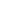 WOLF, J. en VAN DER LAAN, G., De bitterzoete werkelijkheid: de relatie tussen methodiek en organisatie in een begeleid wonen-project voor zwerfjongeren,  SWP, Amsterdam, 2005, 111 pagina’s.VAN DEN BEEMT, P., Het model in de praktijk : op weg naar zelfsturing : van zelfbepaling naar zelfsturing,  Garant, Antwerpen, 2002-2004, 155 pagina’s 4.8 Excel 14.9 Excel 25.Contextualiseren5.1 OrganisatieIk ga de site http://www.cjgb.be/cjgb/bzw.html bespreken. De site is opgedeeld in twee afdelingen: Het Centrum Jongeren- en Gezinsbegeleiding en Cohesie. Ik zal de afdeling Het centrum Jongeren- en Gezinsbegeleiding eerst bespreken. Het is een ambulante voorziening, erkend door de Vlaamse Gemeenschap, Departement Welzijn, Volksgezondheid en Gezin, afdeling Bijzondere Jeugdbijstand. Het Centrum heeft 2 erkenningen: Thuisbegeleiding en begeleid zelfstandig wonen. Hun missie is het organiseren van ambulante hulpverlening aan jongeren en gezinnen die in problematische opvoeding –en 
leefsituaties verkeren. Op de site heb je een inhoudsopgave met verschillende hoofdthema’s zoals algemene info, missie, waarden, thuisbegeleiding, begeleid zelfstandig wonen, actueel- vacatures en het laatste onderdeel waar je contact kan opnemen met de organisatie. Bij deze hoofdthema’s heb je nog verschillende subthema’s. Ieder hoofdthema en subthema bespreken ze heel nauwkeurig waarbij je voldoende geïnformeerd wordt. Zowel de ouders als de jongeren krijgen voldoende informatie zoals bij begeleid wonen: wat houdt begeleid wonen in voor de jongere, hoe lang duurt de begeleiding, kan ik nog verder naar school enz.  Informatie voor ouders zoals wanneer thuisbegeleiding, hoe pakken we het aan enz. Op de site staat duidelijk hoe je het centrum op verschillende manieren kan contacteren en de plaats waar het centrum is gevestigd. Op de site staat ook duidelijk de openingsuren van het centrum. De persoon die de site heeft gemaakt wordt niet vermeld. De site maakt geen gebruik van foto’s alleen maar hun logo staat op de site. Als je klikt op de andere afdeling Cohesie zie je dezelfde structuur terug. Hier krijg je ook een inhoudsopgave met verschillende hoofdthema’s en subthema’s. Hun missie is het organiseren van het gerechtelijk arrondissement Kortrijk herstelgerichte en constructieve afhandelingen (gemeenschapsdienst, leerproject, herstelbemiddeling en hergo) voor minderjarigen die een als misdrijf omschreven feit pleegden, dit op doorverwijzing van het parket of van de jeugdrechtbank. Voor ouders van jongeren die een als misdrijf omschreven feit pleegden organiseert Cohesie ook ouderstage. In het geheel geeft de site gericht informatie. Ik vind dan ook dat het betrouwbare site is.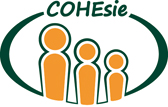 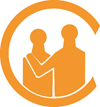 5.2 Juridische context3 APRIL 2009. - Besluit van de Vlaamse Regering tot wijziging van het besluit van de Vlaamse Regering van 13 juli 1994 inzake de herkenningsvoorwaarden en de subsidienormen voor de voorzieningen van de bijzondere jeugdbijstandN. SUBSIDIES VOOR HET VERBLIJF VAN DE MINDERJARIGEN
  De tarieven van de subsidies die per dag en per minderjarige aan de erkende en niet-erkende voorzieningen worden toegekend om de uitgaven te vergoeden voor het verblijf van de minderjarigen, worden naargelang de voorzieningen en de leeftijd van de minderjarigen vastgesteld als volgt: 12 DECEMBER 2008. - Besluit van de Vlaamse Regering tot wijziging van het besluit van de Vlaamse Regering van 10 juli 2008 houdende de wijze van vereffening van een vrij besteedbaar bedrag en de toekenning ervan aan de minderjarigen aan wie residentiële jeugdhulpverlening geboden wordt, ter uitvoering van een beschikking van de jeugdrechtbank of van een advies van het bureau voor <bijzondere> <jeugdbijstand>, in voorzieningen die erkend en gesubsidieerd zijn door het Vlaams Agentschap voor Personen met een Handicap(2008-03-07) Decreet inzake bijzondere jeugdbijstandPublicatie:   15-04-2008(2004-05-07) Decreet houdende wijziging van de decreten inzake bijzondere jeugdbijstand, gecoördineerd op 4 april 1990, wat betreft de gerechtelijke jeugdbijstand ter bescherming tegen mishandeling en verwaarlozing in urgente gevallen 
Publicatie:   14-07-2004(2002-05-31) Besluit van de Vlaamse regering houdende toekenning van subsidies voor projecten in het kader van de bijzondere jeugdbijstand 
Publicatie:   18-07-2002ART. 3. 

De bijzondere jeugdbijstand heeft tot doel overeenkomstig de bepalingen van dit decreet : 
1° hulp en bijstand te organiseren of te verlenen ten behoeve van minderjarigen die zich in een problematische opvoedingssituatie bevinden of die een als misdrijf omschreven feit hebben gepleegd en eventueel van de personen die over hen het ouderlijk gezag uitoefenen of hen onder hun bewaring hebben; 
2° voorzieningen en projecten te organiseren, te erkennen of te subsidiëren met het oog op de hulp- en bijstandsverlening, vermeld in 1°; 
3° initiatieven op te zetten, te bevorderen, te ondersteunen of te coördineren om problematische opvoedingssituaties te voorkomen of te bestrijden; 
4° een beleid te voeren, gericht op de realisatie van de doeleinden, vermeld in 1° tot en met 3°. 

De bijzondere jeugdbijstand omvat de vrijwillige jeugdbijstand, vermeld in hoofdstuk III, en de gerechtelijke jeugdbijstand, vermeld in hoofdstuk IV. 
5.3 Politieke context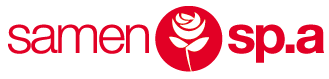 Ik zal kort Sp.a bespreken.Sp.a staat voor Socialistische Partij Anders. Het is een Vlaamse sociaaldemocratische politieke partij. De partij zit in de regeringscoalitie op Vlaams niveau en zit in de oppositie op federaal niveau. De partij is vertegenwoordigd in het Europees Parlement, de Vlaamse Regering en de vijf Vlaamsenprovincieraden. De voorzitter van deze partij is Caroline Gennez.De politieke partij streeft naar een samenleving waarin iedereen gelijke kansen heeft om zichzelf te ontplooien en waar iedereen de verantwoordelijkheid heeft om die kansen te nemen. De partij heeft ook verschillende standpunten die opgedeeld zijn in Vlaamse standpunten en Europese standpunten. Voorbeelden van Vlaamse standpunten: Kinderen zijn onze toekomst: Onderwijs voor de kleinsten, Strijden tegen kinderarmoede, Kinderen beschermen, Veilig verkeer voor kinderen, Een progressief gezinsbeleid.Iedereen heeft recht op wonen. We streven ervoor dat zoveel mogelijk mensen een eigen huis hebben. Voor wie dat niet kan willen we sociale huurwoningen bouwen of huursubsidies invoeren.Onderwijs is welvaart voor iedereen: Beter onderwijs voor iedereen, Jongeren naar werk begeleiden, begeleiden begint op school, Met het openbaar vervoer naar school.Iedereen aan het werk en zekerheid van werk: de overheid neemt het voor u op, Combineer werk en gezin, Vlot naar het werk, Een woning voor elk loon, Een ontspannen loopbaan. Mooie oude dag: Zorg voor senioren, Een woning voor senioren, Mobiliteit voor senioren garanderen.Zorgen voor kwetsbare mensen: Zorgen voor kansarmen, minderheden en mensen met een achterstand, Zorgen voor wie het nodig heeft, Mensen gezond houden.We steken energie in de toekomst, Groene jobs zijn slimme jobs, Groene energie duurt het langste, Een Europees energiebeleid en een plaatselijke oplossing.Voorbeelden van Europese standpunten:De economie nieuw leven inblazen en volgende financiële crisissen voorkomen.Een nieuw sociaal Europa maken waarin de mensen beter af zijn.Europa omvormen tot wereldwijd voortrekker in de strijd tegen klimaatverandering.De gelijkheid van mannen en vrouwen in Europa bevorderen.Een doeltreffend Europees migratiebeleid ontwikkelen.De rol van Europa als partner voor vrede, veiligheid en ontwikkeling vergroten.6. Persoonlijk besluitPersoonlijk besluit:Wat moet ik nog trainen?
Ik moet nog beter leren om verschillende bronnen op te zoeken. Het was dan ook even zoeken hoe je met de verschillende manieren werkt.Wat heb ik geleerd en wat zal me bijblijven?
Ik heb geleerd hoe een wiki werkt. Hoe je verschillende documenten moet plaatsten op de wiki. Kortom hoe de wiki in zijn geheel werkt. Daarnaast heb ik ook veel bij geleerd zoals het opzoeken van bronnen via verschillende bibliotheken. Hoe ik juist moet refereren. Deze opdracht zal mij bijbleven omdat deze opdracht geen gemakkelijke opdracht was! Het was dan ook een opdracht die heel veel tijd in beslag genomen heeft.Wat heb ik tekort?
Ik heb geen statistieken gevonden over het onderwerp.Heb ik voldoende info gevonden?
Ik heb voldoende info gevonden. Ik heb dan ook op verschillende manieren info gezocht.ConglomeraatOpeenhoping, samenklontering.ContinuïteitOnonderbroken samenhang of duur.ContourenSynoniem: vormContradictieLogische tegenstrijdigheid.ConsistentieHet vrij zijn van innerlijke tegenspraak.Synoniem: dichtheid, lijvigheid.DifferentiatieHet uiteenlopen, het ontstaan van verscheidenheid in oorspronkelijke eenvormigheid.Doelstelling Een doelstelling is een gecombineerde weergave van een bepaald leerinhoud en een gedragsniveau waar de leerling dient te kunnen gebruik van maken.Evaluatie Beoordeling.InstantieAandrang, nadrukkelijkheid.Kwantitatief Volgens de hoeveelheid of grootte.LeerplanMethode, omschrijft de leerdoelen en eindtermen.LeerprocesEen leerproces is een proces waarbij nieuwe of uitbreidende dingen geleerd worden. In principe is het een kwestie van informatieverzameling en –opslag. Minimale moraliteit Een minimaal persoon die de gezindheid en het vermogen bezit om de regels te volgen die tegenover elke egoïst te rechtvaardigen zijn.Minimale rationaliteitSpecifieke kwaliteiten van de mens als kiezer.Onderwijspsychologieis gericht op het optimaliseren van onderwijs- en leerprocessen in scholen, opleidingen en cursussen. Zij maakt daarbij gebruik van de leerpsychologie, de sociale psychologie en de ontwikkelingspsychologie.OpvoedingHet proces waarin iemand wordt gevormd naar de normen van diens opvoeder(s) en daarmee meestal de samenleving waarin hij leeft. Vaak wordt deze term gebruikt voorkinderen, die tijdens hun jeugd de gewoontes, normen en waarden van hun omgeving krijgen bijgebracht.OntwikkelingVooruitgang, vorming.ProblematiekAlle problemen die bij een bepaald onderwerp of een bepaalde situatie ontstaan.ProcedureIs een reeks instructies die op volgorde moet worden uitgevoerd.Professionele hulpHet is de zorg die gerealiseerd word door mensen die opgeleid zijn.TeamWerkgroep.Therapie Behandeling.ThuishulpThuishulp is hulp aan huis, door een vrijwilliger. Vrijwilligers geven hulp aan mensen met een ziekte of handicap, ouderen en hun gezinsleden. De vrijwilliger kan bijvoorbeeld oppassen, helpen in de huishouding of met de verzorging, of gewoon gezelschap bieden.VrijwilligersEen `vrijwilliger’ is iemand die uit vrije wil werkzaamheden verricht.VrijwilligerswerkVrijwilligerswerk is het geheel van activiteiten uitgevoerd door vrijwilligers, zonder vergoeding en met een maatschappelijk doel voor anderen, hetzij individuen, groepen of de samenleving in haar geheel, binnen een organisatie, met of zonder rechtspersoonlijkheid.BRONNENPLAATS BIBLIOTHEEKVAN WALLEGHEM, M. en COX, N.,  “Instrumenten voor de evaluatie van de kwaliteit in de zorg voor mentaal gehandicapte personen”, Orthopedagogische Rapporten K.U. Leuven, n°20, 1989 b, pp.43.KU Leuven VAN WALLEGHEM, M., “De licht mentaal gehandicapte jongere als orthopedagogische opgave”, Orthopedagogische Rapporten, K.U. Leuven, n°2, 1984, pp.33.KU LeuvenVAN WALLEGHEM, M., Onderzoek naar de actuele situatie van het begeleid wonen voor mentaal gehandicapte personen in Vlaanderen”, 1988, pp.169 + bijlagenKU LeuvenVAN PARREREN, C.F., “Ontwikkelend onderwijs”, 1988, pp. 170.KU LeuvenVAN WALLEGHEM, M. en COX, N., “Kwaliteit in de zorg voor mentaal gehandicapte personen”, Orthopedagogische rapporten, K.U.Leuven, n°19, 1989 a, pp.42.KU LeuvenRINK, J.E. en VAN LOKVEN, “Handelingsplanning en teambegeleiding”, 1986, pp.120.KU Leuven Psych.- Pedag. Wet.TER HORST, W., “Het herstel van het gewone leven”, 1977, pp.86Ku Leuven Psych.- Pedag. Wet.VAN WALLEGHEM, M., “Zwak maar zinnig mens zijn”, Orthopraxis-reeks 1, 1984, pp.39.KATHO KortrijkROGERS, C.R., “Leren in vrijheid”, 1971, pp.304.KU Leuven Centrale BibliotheekVAN DER WERF, M.P.C, “Het schoolwerkplan in het basisonderwijs”, 1988, in: RINK, J.E., “Handelingsplanning in de intramurale zorg: een theoretische situering”, p.41-71, in: verslagboek “Het plan van je leven”, 1988, pp.88.KU Leuven Centrale Bibliotheek Pleegzorg is heel bijzondere jeugdbijstand (De Standaard - Edities, 21/11/2008, p. 65)Begeleiding voor gezinnen (Het Belang van Limburg -, 26/01/2009, p.22)Pleegzorg in Vlaanderen krijgt stevige injectie (De standaard- Edities, 09/06/2008, p.2)Bijzondere jeugdzorg is bedelen beu (Het nieuwsblad- Gent en rand, 04/02/2006, p.22)Jeugdbijstand vraagt meer opvang en begeleiding voor jongeren (De standaard- Edities, 17/11/2005, p.16) Excel 1Excel 1Excel 1Soorten bronnen Aantal Procent Boeken 660%Tijdschriften Jaarboek Rapport330%NaslagwerkWebsitePaper VerslagFolders Andere110%TotaalSom 100%Excel 2Excel 2Periode Aantal Voor 198531985 - 199071990 - 19951995 - 19992000 - 20052006 - 20082009 - 2010Totaal10soort voorzieningeuro per dageuro per dagcategorie 1, 2 en 3- 12 jaar+ 12 jaar
  10,64 euro13,15 euro
  categorie 44,03 euro
  4,03 euro
  <begeleid> zelfstandig <wonen>categorie 1, 2 en 61/365 van het bedrag, vermeld in artikel 14, 2°, van de wet van 26 mei 2002 betreffende het recht op maatschappelijke integratie1/365 van het bedrag, vermeld in artikel 14, 2°, van de wet van 26 mei 2002 betreffende het recht op maatschappelijke integratiecategorie 7 met recht op kinderbijslag- 12 jaar+ 12 jaar
  12,00 euro12,91 eurocategorie 7 zonder recht op kinderbijslag- 12 jaar+ 12 jaar
  17,92 euro19,36 euroniet-erkende voorzieningen- 12 jaar+ 12 jaar
  16,28 euro17,72 euro